Если крикнет рать святая: 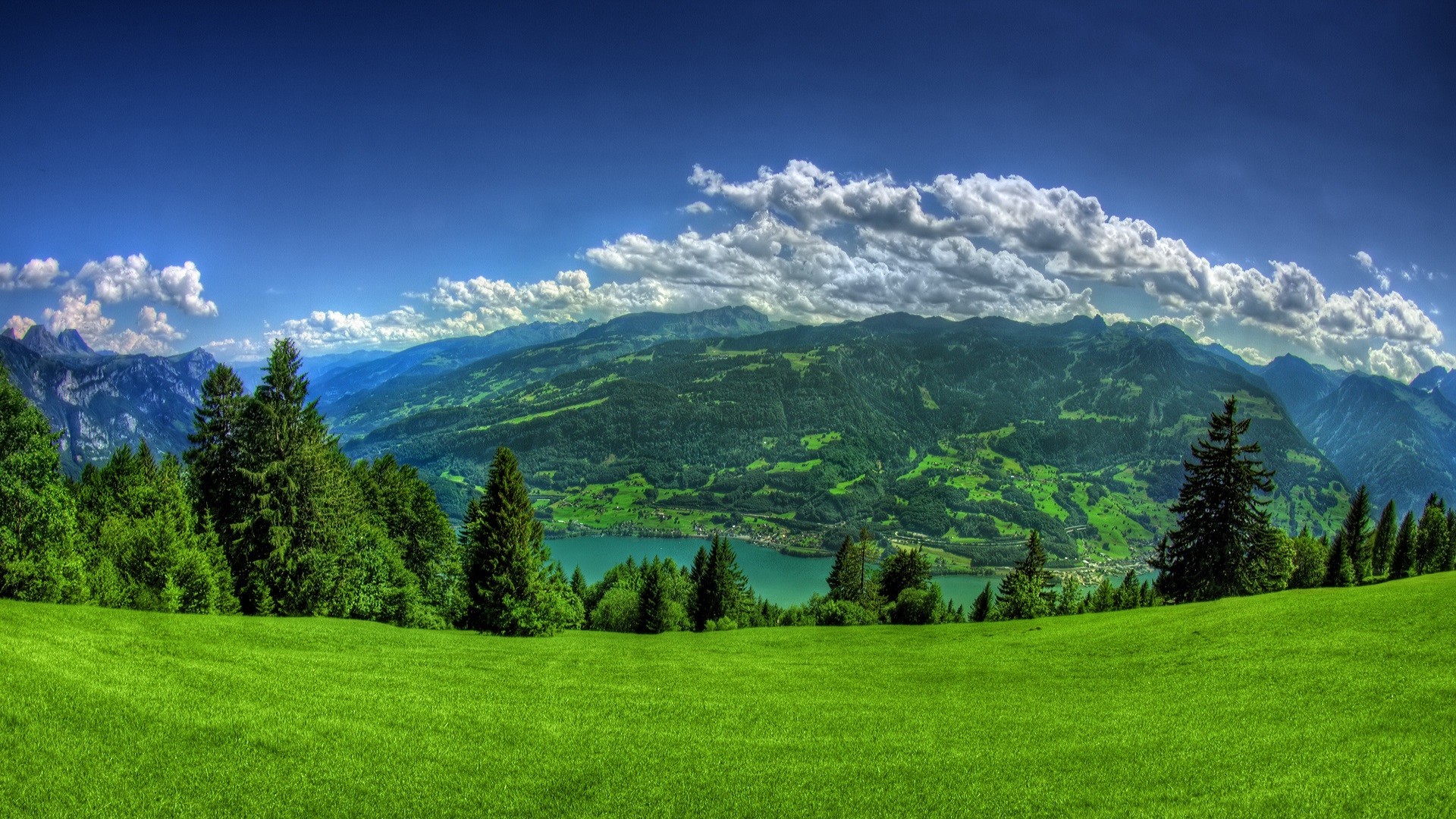 «Кинь ты Русь, живи в раю!»Я скажу: «Не надо рая,Дайте Родину мою…»Именно этими строками  МАОУ «СОШ №10» встречала всех с самого утра. В этот день празднуется день рождения великого поэта Сергея Александровича Есенина. В фойе начальной школы учащимися был оформлен уголок «Есенинской» эпохи. 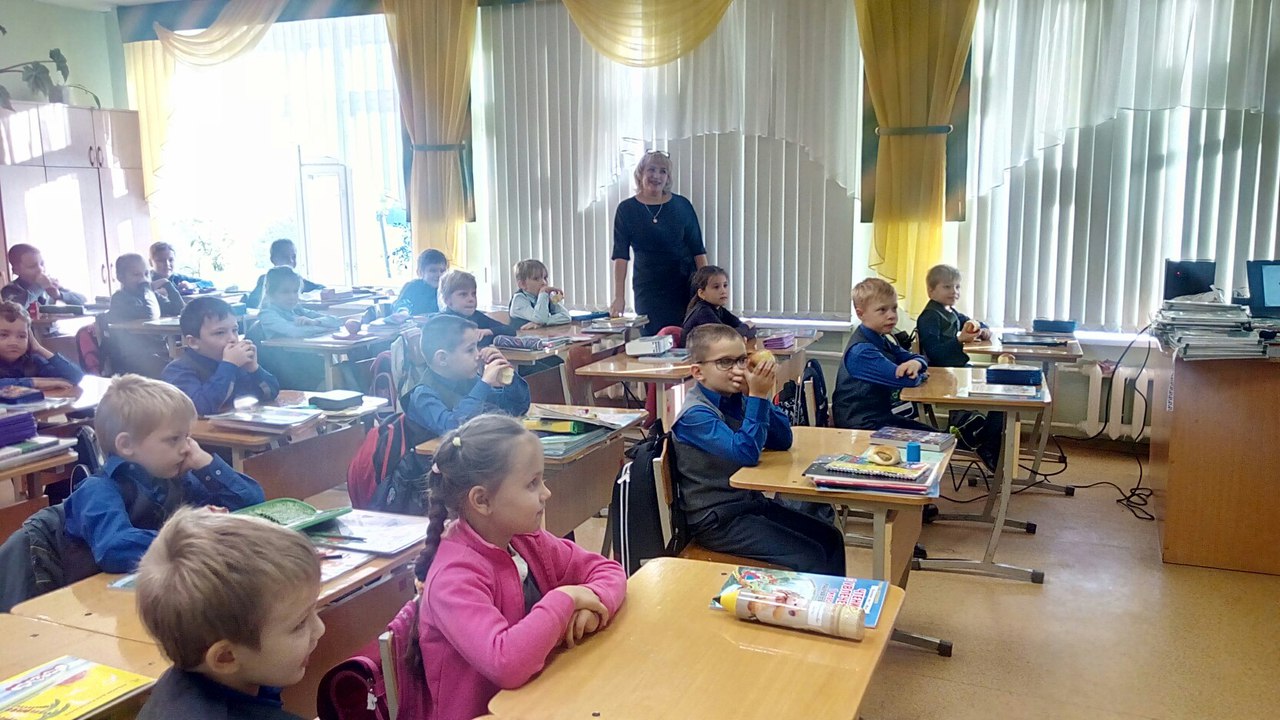 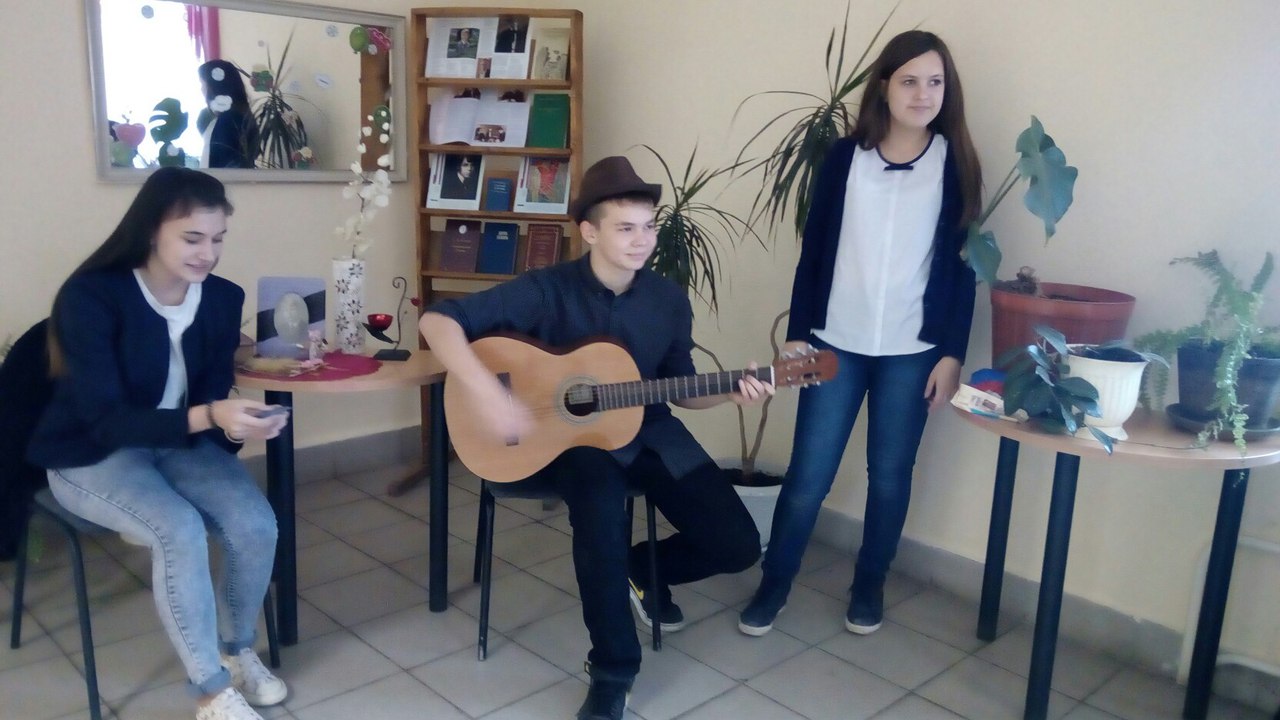 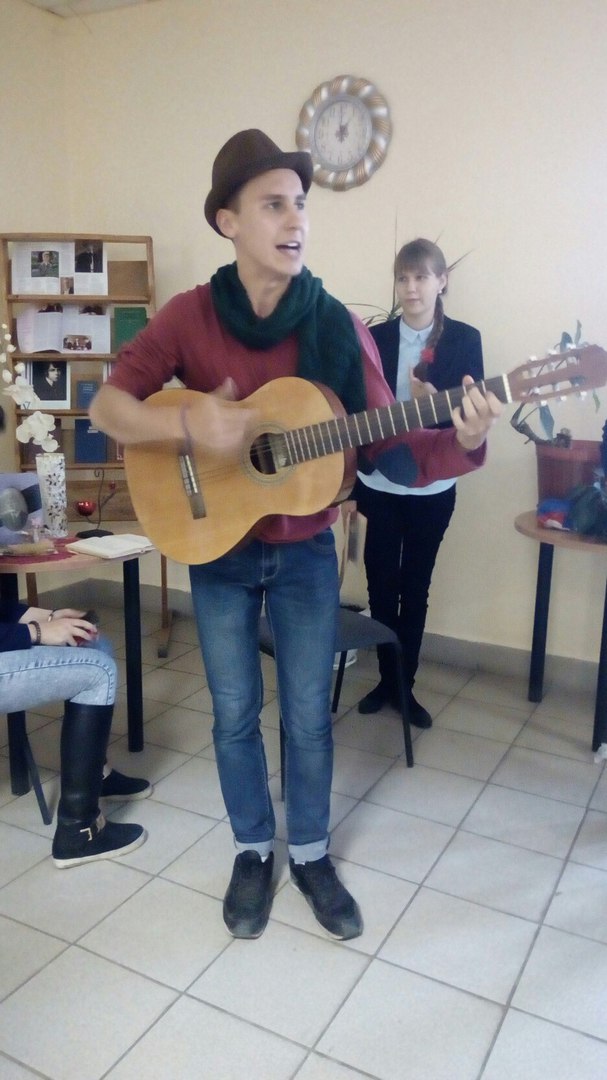 